Breeder listing application formThe Cocker Spaniel Club of Scotland provides a listing of members with current litters as a FREE service to potential puppy owners, but please remember to make sure you carry out your own checks when visiting any breeder. A dog is a lifelong responsibility. 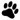 To apply for a listing email the webmaster nicrodger@hotmail.co.uk
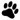 All breeders listed on this page agree to abide by the Kennel Clubs Code of Ethics and the Breed Specific Guidelines and have been a fully paid up member of the club for a minimum of 2 years.Puppies must be a min of 4 weeks of age for the advert to be placed on the website.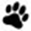 The advert will be placed on the site for a maximum period of 6 weeks from the date originally posted unless you contact the webmaster to make amends.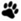 (Please note: membership fees were due on 1st January. Contact Secretary/Treasurer to renew yours, if not already done so. We cannot include your listing here if you are not an up-to-date member.)As of the 30th April 2007 puppies born in Scotland will not be dockedPlease fill in the below information in full, please supply an email address were possible to allow the club to contact you regarding the advert if required. If you do not want your email to be published in the advert please state this on the form. Kennel: 
Area: 
D.O.BAvailable Date: Dogs Available: Bitches Available: 
Colour: 
Contact: 
Tel: 
Email: 